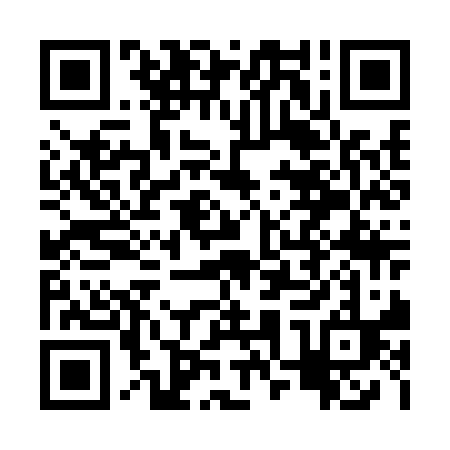 Prayer times for Stradbroke Island, AustraliaWed 1 May 2024 - Fri 31 May 2024High Latitude Method: NonePrayer Calculation Method: Muslim World LeagueAsar Calculation Method: ShafiPrayer times provided by https://www.salahtimes.comDateDayFajrSunriseDhuhrAsrMaghribIsha1Wed4:526:1211:432:525:156:292Thu4:536:1211:432:515:146:293Fri4:536:1311:432:515:136:284Sat4:546:1311:432:505:126:275Sun4:546:1411:432:495:126:276Mon4:556:1511:432:495:116:267Tue4:556:1511:432:485:106:268Wed4:566:1611:432:485:096:259Thu4:566:1611:432:475:096:2410Fri4:566:1711:432:475:086:2411Sat4:576:1711:432:465:086:2312Sun4:576:1811:432:465:076:2313Mon4:586:1811:432:455:066:2214Tue4:586:1911:432:455:066:2215Wed4:596:2011:432:455:056:2216Thu4:596:2011:432:445:056:2117Fri5:006:2111:432:445:046:2118Sat5:006:2111:432:435:046:2019Sun5:016:2211:432:435:036:2020Mon5:016:2211:432:435:036:2021Tue5:016:2311:432:425:026:1922Wed5:026:2311:432:425:026:1923Thu5:026:2411:432:425:026:1924Fri5:036:2511:432:415:016:1925Sat5:036:2511:432:415:016:1826Sun5:046:2611:432:415:016:1827Mon5:046:2611:432:415:006:1828Tue5:046:2711:442:415:006:1829Wed5:056:2711:442:405:006:1830Thu5:056:2811:442:405:006:1731Fri5:066:2811:442:404:596:17